JohdantoValtakunnallisessa ”Työelämälähtöinen avoin korkeakouluopetus” –hankkeessa (AVOT-hanke) (ESR 2015-2018) keskeisenä tavoitteena oli rakentaa avointen korkeakoulujen valta-kunnallisesta tarjonnasta osaamiskokonaisuuksia. Hankkeen lähtökohtana oli luoda kasvu- ja rakennemuutosalojen osaamistarpeisiin ketterä ja kestävä toimintamalli avoimen korkea-kouluopetuksen järjestämiseksi. Toimintamalli on kuvattu osoitteessa http://avothanke.fi/ Toimintamallista laadittiin työkirja. Työkirja on tiivistetty kuvaus toimintamallista ja se on laadittu avoimen korkeakoulutuksen toimijoiden tueksi osaamiskokonaisuuksien suunnitteluun ja toteuttamiseen. Työkirjaan on nostettu kuhunkin mallin seitsemään vaiheeseen liittyvät keskeiset kysymykset. Tätä työkirjaa voi täyttää sähköisesti esimerkiksi yhteisessä verkkokansiossa. Toimintamalli ja työkirja etenevät numerojärjestyksessä, vaikkakin eri vaiheet limittyvät tiiviisti toisiinsa. Työstämisessä saattaa olla tarve palata aiempiin vaiheisiin ja käydä vuoropuhelua eri vaiheiden välillä. Työkirja on Creative Common lisenssin alaista (https://creativecommons.fi/lisenssit/#Nimea_BY_ByAttribution). Työkirjaa saa kopioida, välittää, levittää ja esittää sekä muokata vain, jos työkirjan alkuperä mainitaan (Työkirja – AVOT-hanke, http://avothanke.fi/).AVOT-hanketta on rahoittanut Euroopan sosiaalirahasto.  Työkirjan tuottamiseen ovat osallistuneet: Jyväskylän yliopisto: Merja Karjalainen, Kati SahlmanJyväskylän ammattikorkeakoulu: Maarit Korva, Tytti PintiläDiakonia-ammattikorkeakoulu: Sirpa Ylönen, Sanna Uusipaikka, Kirsi Sukula-RuusunenHelsingin yliopisto: Eeva-Riitta KoivulaItä-Suomen yliopisto: Ulla KekäläinenKarelia-ammattikorkeakoulu: Helena Puhakka-Tarvainen, Mervi Lätti, Kirsi Taskinen, Anne Poutiainen, Heli RinnekallioTurun yliopisto: Satu Hakanurmi, Anne-Maarit Majanoja, Lotta Nyholm, Tapani JoelssonÅbo Akademi: Carina Gräsbeck, Majlen Saarinen  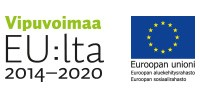 ToimintamalliToimintamalli koostuu seitsemästä eri vaiheesta. Ohessa tiivistetysti toimintamallin sisältö. 1. Osaamistarpeiden selvittäminen     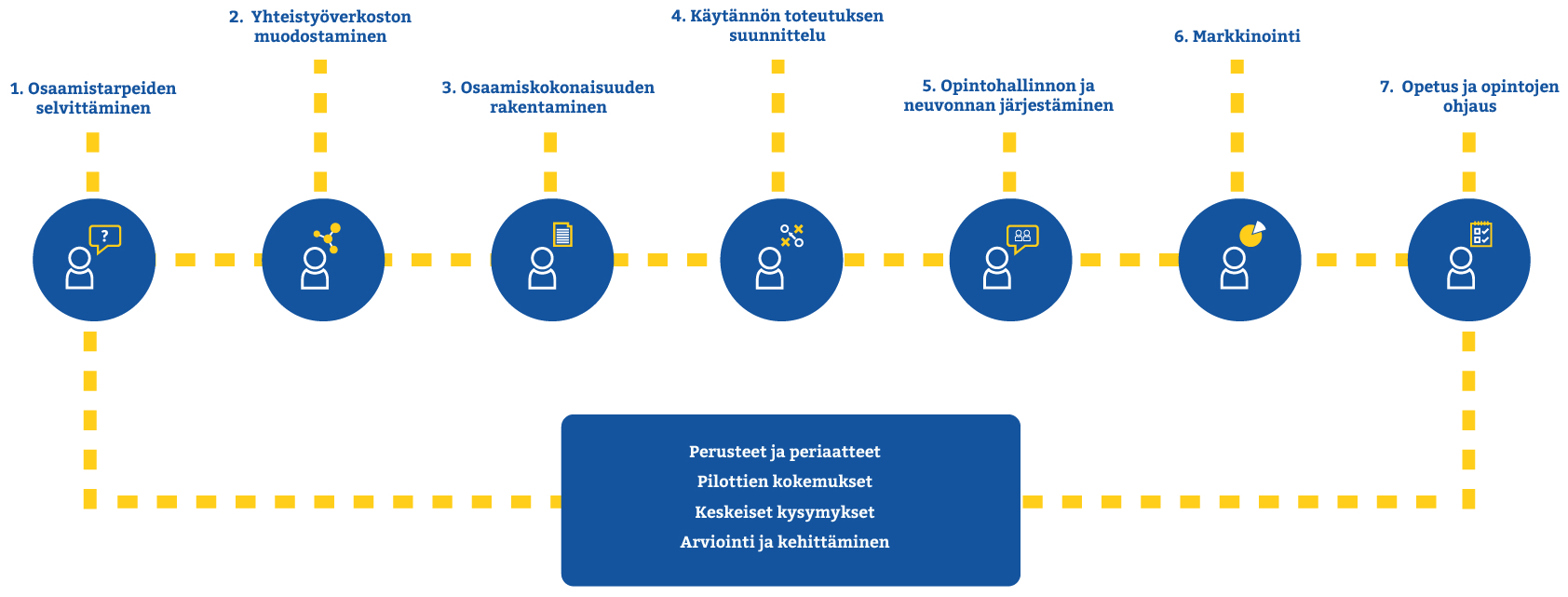 Selvitä osaamis- ja koulutustarpeet työelämän kumppaneiden kanssa. Selvittämisen pohjalta suunnitellaan yhteistyössä uusia osaamiskokonaisuuksia eri alojen asiantuntijoille olemassa olevasta tarjonnasta.Mitä keinoja käytetään osaamistarpeiden selvittämiseksi (esimerkiksi haastattelut, kyselyt, yritysvierailut, sosiaalinen media, työpajat, yhteistyö hankkeiden kanssa, ennakointiraportit ja -selvitykset)? Millaista yhteistyötä tehdään työelämän kumppanien ja työmarkkinajärjestöjen kanssa osaamistarpeiden selvittämiseksi?   Minkälaisia osaamistarpeita nousee selvityksistänne?   Mikä/mitkä osaamistarve/-tarpeet valitaan osaamiskokonaisuuden aiheeksi?   Kenelle osaamiskokonaisuus on suunnattu (kohderyhmä)? 2. Yhteistyöverkoston muodostaminen   Osaamiskokonaisuuden toteuttajat kootaan kokonaisuuden sisällön tarpeiden mukaan korkeakouluverkostosta, verkoston profiilit huomioiden sekä valtakunnallinen opetustarjonta kartoittaen. Osaamiskokonaisuuden suunnittelu ja toteutus edellyttävät tutkinnon osia eri korkeakoulujen opetussuunnitelmista.Mitä keinoja käytetään eri korkeakoulujen avoimen korkeakouluopetuksen tarjonnan kartoittamisessa (esimerkiksi yhteydenotot korkeakouluihin, verkkosivuihin perehtyminen, yhteistyöfoorumeiden hyödyntäminen)?  Mistä korkeakouluista löytyy tarvittavia sisältöjä vastaamaan kohdassa 1 määriteltyyn osaamistarpeeseen ja mitkä korkeakoulut tulevat mukaan yhteistyöhön?   Minkälainen työnjako korkeakoulujen välillä on? Mikä korkeakoulu koordinoi toimintaa? 3. Osaamiskokonaisuuksien rakentaminen Osaamiskokonaisuuden rakentamisen vaiheessa määritellään konkreettiset opintojaksot, joita osaamiskokonaisuuteen yhdistetään.Minkälaisen mallin mukaisesti uutta osaamiskokonaisuutta lähdetään suunnittelemaan (esimerkiksi a) strukturoitu malli, jossa on määritellyt opintojaksot ja etenemisjärjestys, b) valinnaisuutta sisältävä ratkaisu, c) ensin johdantojakso, jonka jälkeen edetään sisältöjaksoihin)? Mikä on osaamiskokonaisuuden nimi? Mitkä ovat osaamiskokonaisuuden osaamistavoitteet?   Mitä opintojaksoja osaamiskokonaisuus sisältää (nimi, laajuus ja vastuukorkeakoulu)?   Millä tavalla kohderyhmän taustat (esim. pohjakoulutus, työkokemus, ala, aiempi osaaminen teemasta) huomioidaan osaamiskokonaisuuden suunnittelussa?   Millaista yhteistyötä tehdään työelämän kumppanien ja muiden sidosryhmien kanssa osaamiskokonaisuuden suunnitteluvaiheessa?   4. Käytännön toteutuksen suunnittelu     Osaamiskokonaisuuden käytännön toteutuksen suunnittelussa sovitaan opintojen toteuttamisesta tarkemmin. Suunnittelu sisältää tiedot opintojaksojen etenemisjärjestyksestä, suoritusmuodoista, aikataulusta ja kouluttajista.Minkälainen toteutusmuoto soveltuu parhaiten kohderyhmälle? Miten käytännön toteutuksessa varmistetaan joustavat mahdollisuudet opiskella (esim. verkko-opiskelu, kontaktiopetuksen määrä, ajankohta)?   Miten osaamiskokonaisuus aikataulutetaan?   Mitkä ovat keskeiset eroavuudet korkeakoulujen välillä ja miten näiden kanssa toimitaan sujuvasti (esimerkiksi sähköiset järjestelmät, ilmoittautumiskäytänteet, opetuksen järjestämisen tavat)?   Miten työelämäverkostojen asiantuntijuutta hyödynnetään opintojen toteutuksessa?   5. Opintohallinnon ja neuvonnan järjestäminenOpintohallintoon sisältyvät opintoihin ilmoittautuminen, opinto-oikeuden muodostuminen, opintomaksujen periminen, opintosuoritusten rekisteröinti ja todistuksen tai opintosuoritusotteen antaminen.Opintohallinnon sujuvuus Miten opiskelijat ilmoittautuvat (kunkin korkeakoulun omaan järjestelmään vai yhteen korkeakouluun, ilmoittautumisaika)?   Minkälainen opinto-oikeusaika opiskelijalle myönnetään? Miten opintomaksut muodostuvat ja miten ne peritään?   Miten opiskelijat saavat tunnukset tietojärjestelmiin? Miten opintosuoritusten rekisteröinti hoidetaan ja minkälainen todistus osaamiskokonaisuudesta tehdään? Miten korkeakoulut järjestävät keskinäisen tiedonkulun opintojen edistymisestä (suoritukset, keskeytykset, ongelmat)?  Miten opiskelijoilta kerätään palautetta osaamiskokonaisuudesta?  Neuvonnan järjestäminen Mihin asioihin neuvonnalla vastataan (esimerkiksi opintoihin ilmoittautuminen, opintomaksut, opinto-oikeuden kesto, opintojen suorittaminen ja suoritustavat, opiskelijoiden ajanhallinnan ja opiskelukyvyn kysymykset, opintopolun sujuvuus)?   Miten työnjako tehdään neuvonnan osalta?   Miten neuvonta toteutetaan, jotta se on mahdollisimman saavutettavaa (välineet, ajankohta)? Miten varmistetaan, että neuvontaa toteuttavilla on riittävästi tietoa toteutettavasta osaamiskoko-naisuudesta? 6. Markkinointi      Työelämälähtöisten osaamiskokonaisuuksien markkinointiin tarvitaan uudenlaista suunnittelua, sillä osaamiskokonaisuudet ovat avointen korkeakoulujen tarjonnassa olevia uusia opintoja.Mitkä markkinoinnin keinot ja kanavat parhaiten tavoittavat osaamiskokonaisuuden kohderyhmän ja työelämän kumppanit? Miten osaamiskokonaisuuksia markkinoidaan yhteistyöverkostona (korkeakoulut, työelämäkumppanit)?   Mikä on markkinoinnin ydinviesti ja minkälainen visuaalinen ilme valitaan?  Paljonko markkinointiin on käytettävissä resursseja (työvoima, aika, raha)? Minkälaisia toimenpiteitä tehdään markkinoinnin osalta? Mikä on työnjako ja aikataulu? 7. Opetus ja opintojen ohjaus   Opettamisessa ja ohjaamisessa hyödynnetään tehokkaasti ja monipuolisesti sähköisiä oppimisympäristöjä (materiaalit sähköisiä, tallenteet, verkkokokoukset, työvälineet), jotta pystytään vastaamaan mahdollisimman laajasti aikuisopiskelijoiden koulutus- ja ohjaustarpeisiin. Toisaalta erilaiset sähköiset oppimisympäristöt ja taustoiltaan erilaiset opiskelijat edellyttävät ohjauspalveluilta läpinäkyvyyttä.Opetuksen toteutus   Miten työelämäläheisyys ja joustavuus huomioidaan pedagogisissa ratkaisuissa (projektit, harjoittelu, tutustumiskäynnit, asiantuntijat, sisältöjen soveltaminen käytäntöön, työhön liittyvät kehittämistehtävät, mentorointi jne.)?   Millainen rooli työelämän kumppaneilla on opintojen toteutuksessa (esim. asiantuntijaluennot)?   Miten eri korkeakoulujen opettajien välinen yhteistyö ja tiedonjako järjestetään (esimerkiksi sisältöjen looginen eteneminen, painotukset, eri opintojaksojen nivoutuminen toisiinsa, opettajien työnjaon kysymykset, arviointiperiaatteet)?   Mitä on tarpeen sopia opetusmateriaalien laatimisesta, käytöstä ja jakamisesta? Miten opintojen esteettömyyttä ja saavutettavuutta edistetään?   Mikä on itsenäisen opiskelun ja ryhmässä tapahtuvan opiskelun välinen suhde osaamiskokonaisuudessa? Minkälainen merkitys on esimerkiksi ryhmäytymisellä ja vertaisoppimisella?  Opintojen ohjaus  Miten ohjaus järjestetään (esimerkiksi vastuuhenkilö ja välineet)?  Miten opintokokonaisuuteen ja -jaksoihin perehdyttäminen järjestetään ja mitä sovitaan työnjaosta? Miten tarvittavat opiskelutaidot (esimerkiksi tieteellinen kirjoittaminen, verkko-opiskelu, lähdeviittaaminen) varmistetaan?  Miten opintojakson sisältöihin ja suoritustapoihin liittyvä ohjaus järjestetään?   Miten huolehditaan opiskelijoiden sujuvasta siirtymästä eri korkeakoulujen välillä?   Miten opiskelijan kiinnittymistä opintoihin voidaan tukea korkeakoulujen ja työelämän välisenä yhteistyönä? 